Santos, 18 de março de 2022HALAN CLEMENTECoordenadorLUCIANA FREITAS LEMOS DOS SANTOSSecretária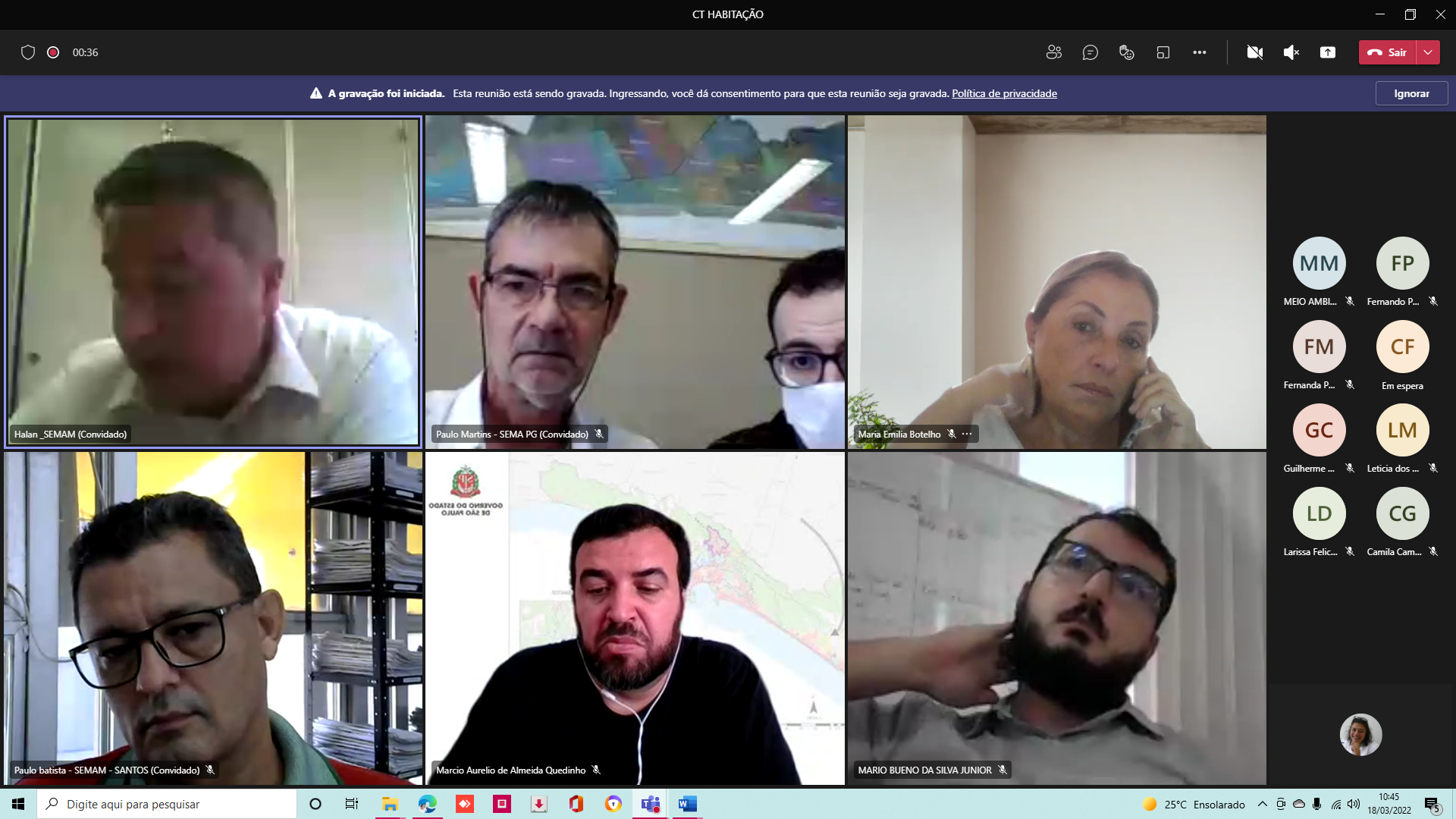 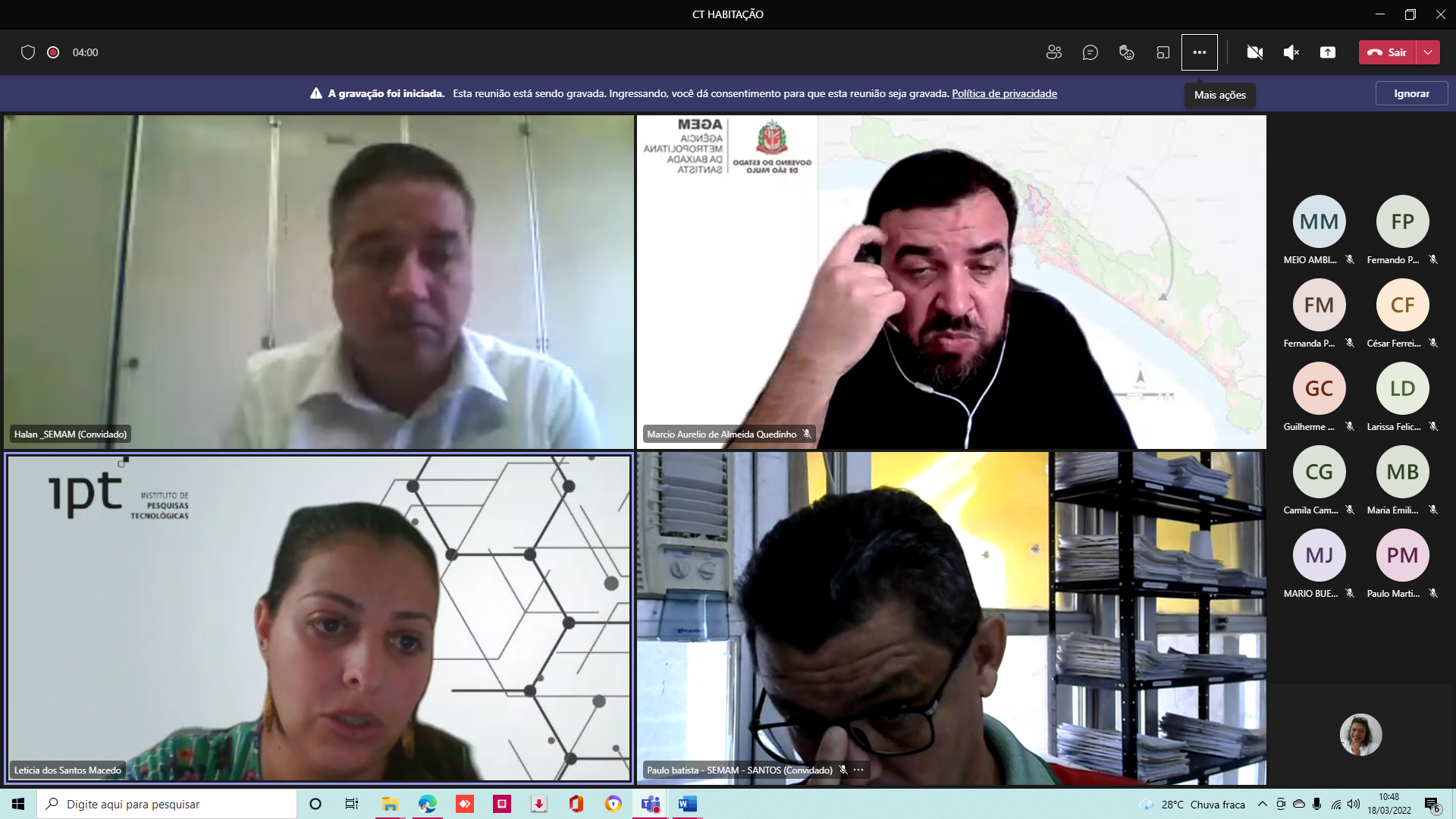 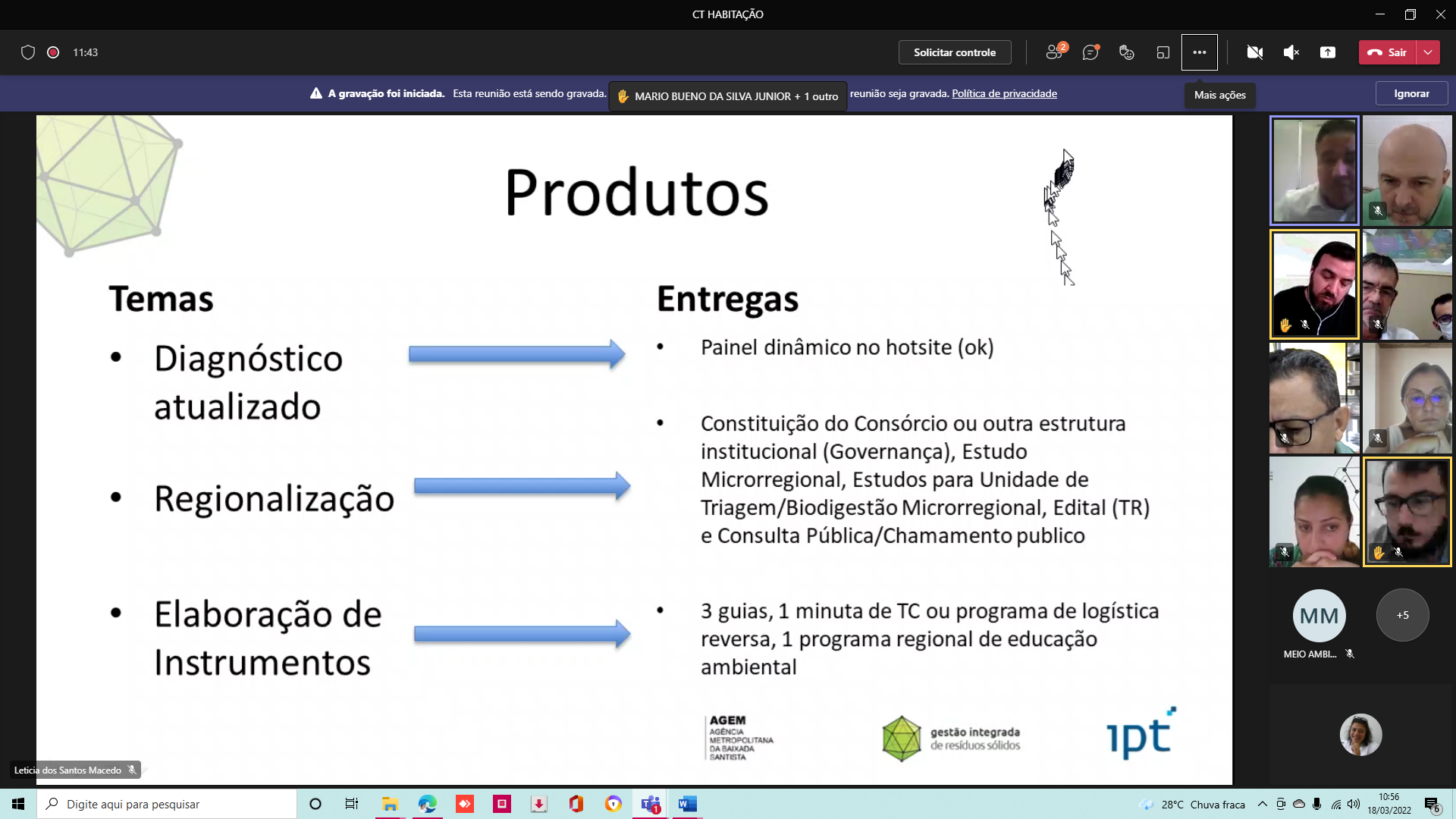 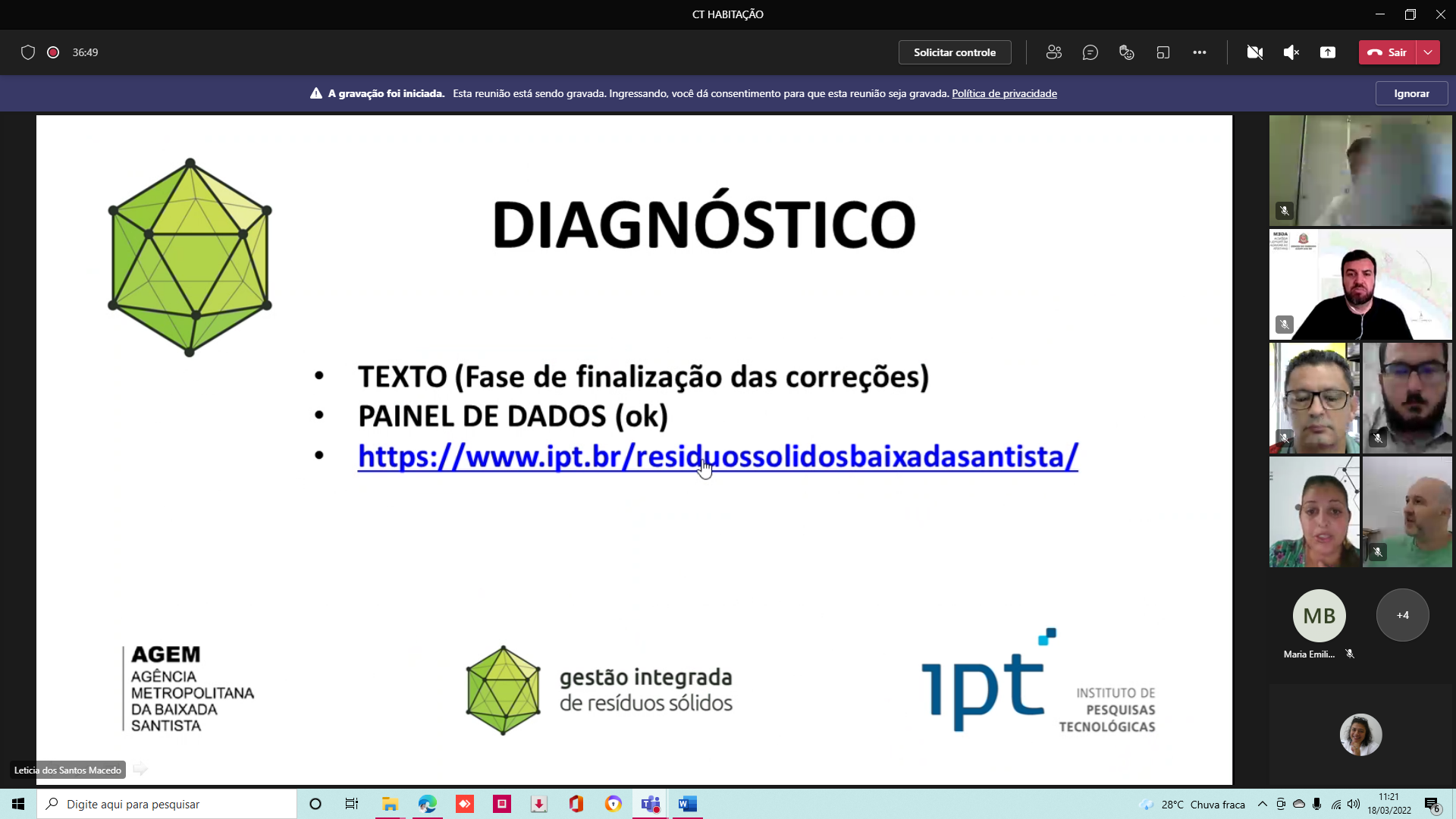 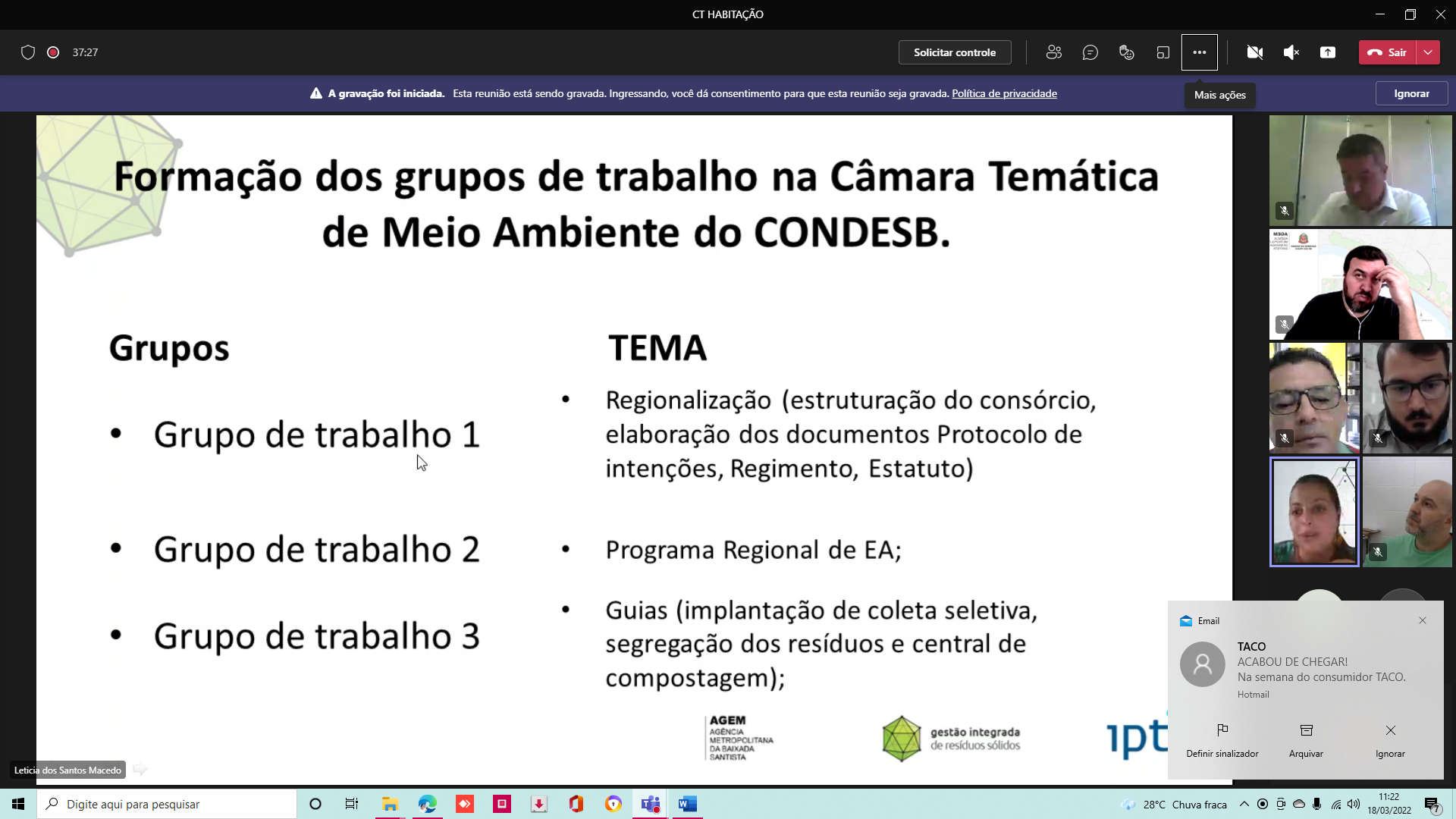 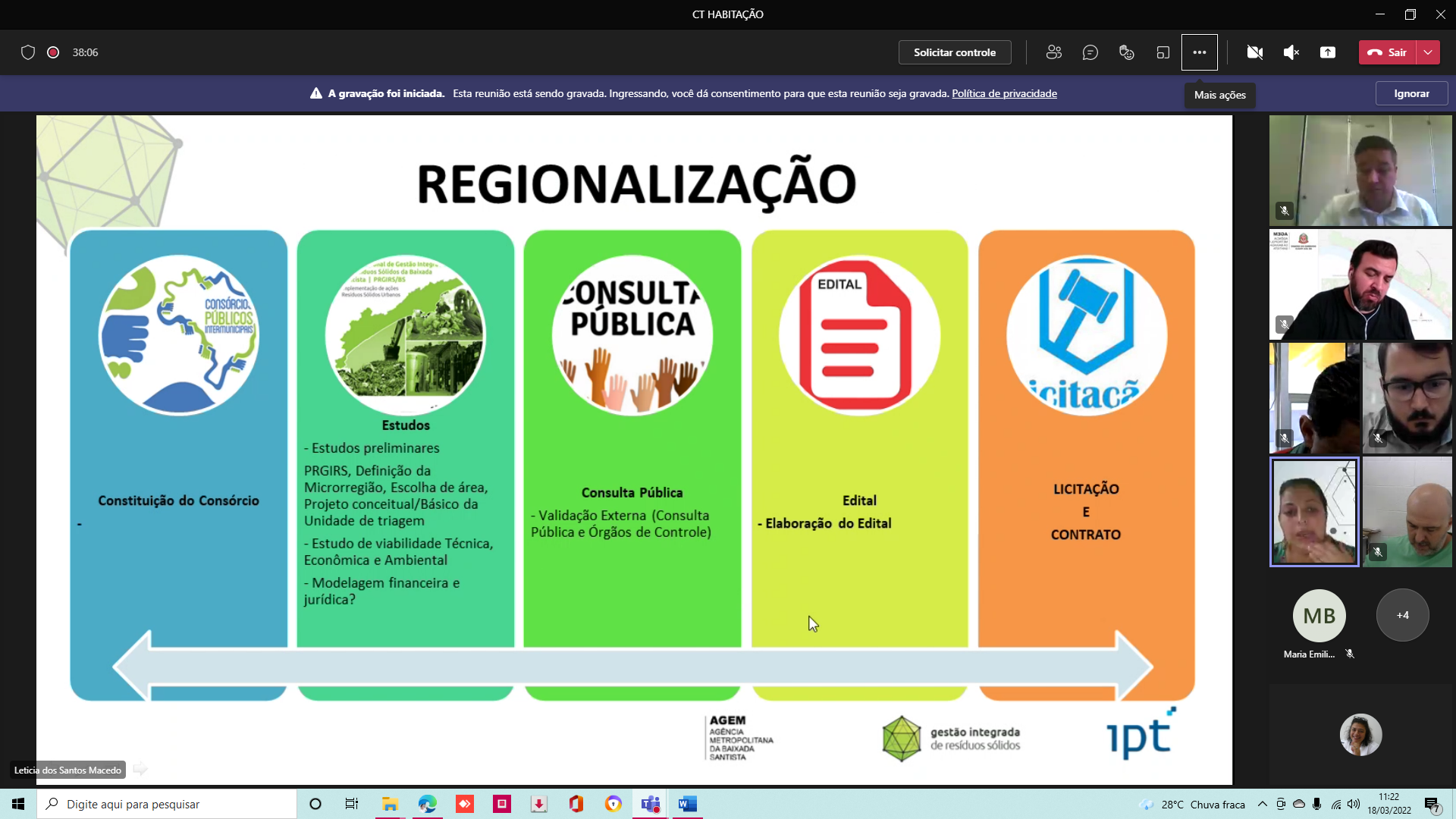 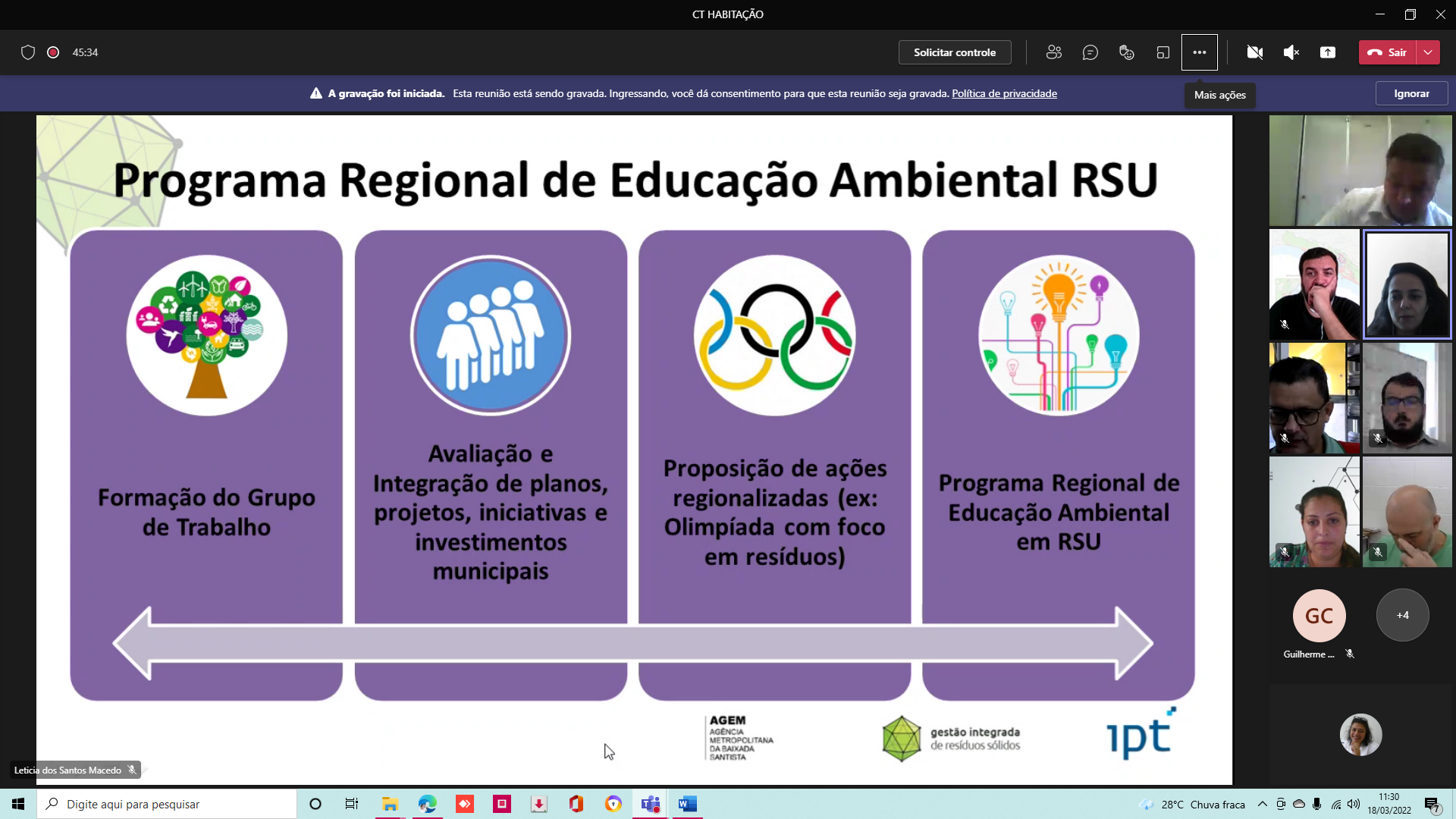 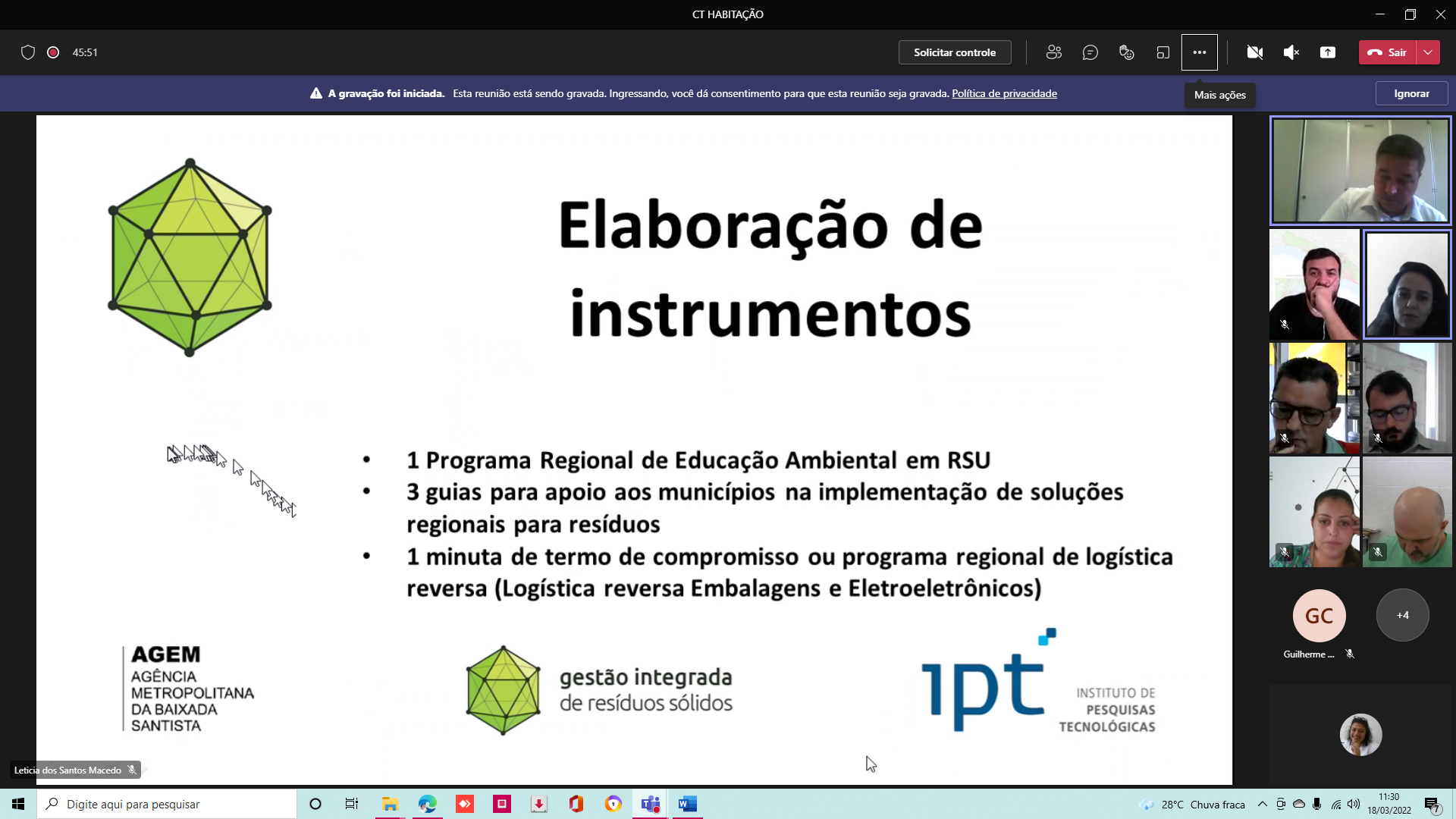 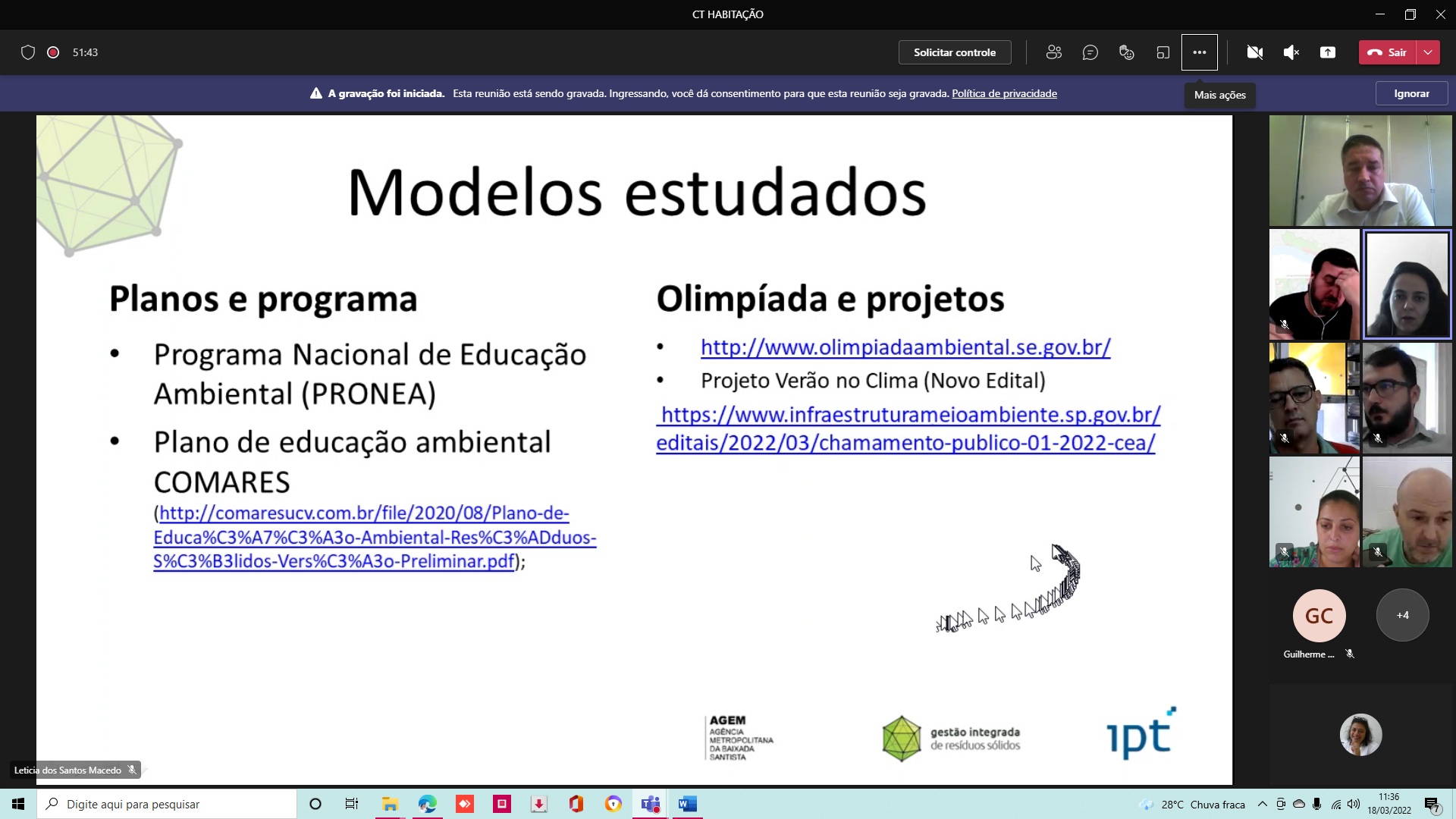 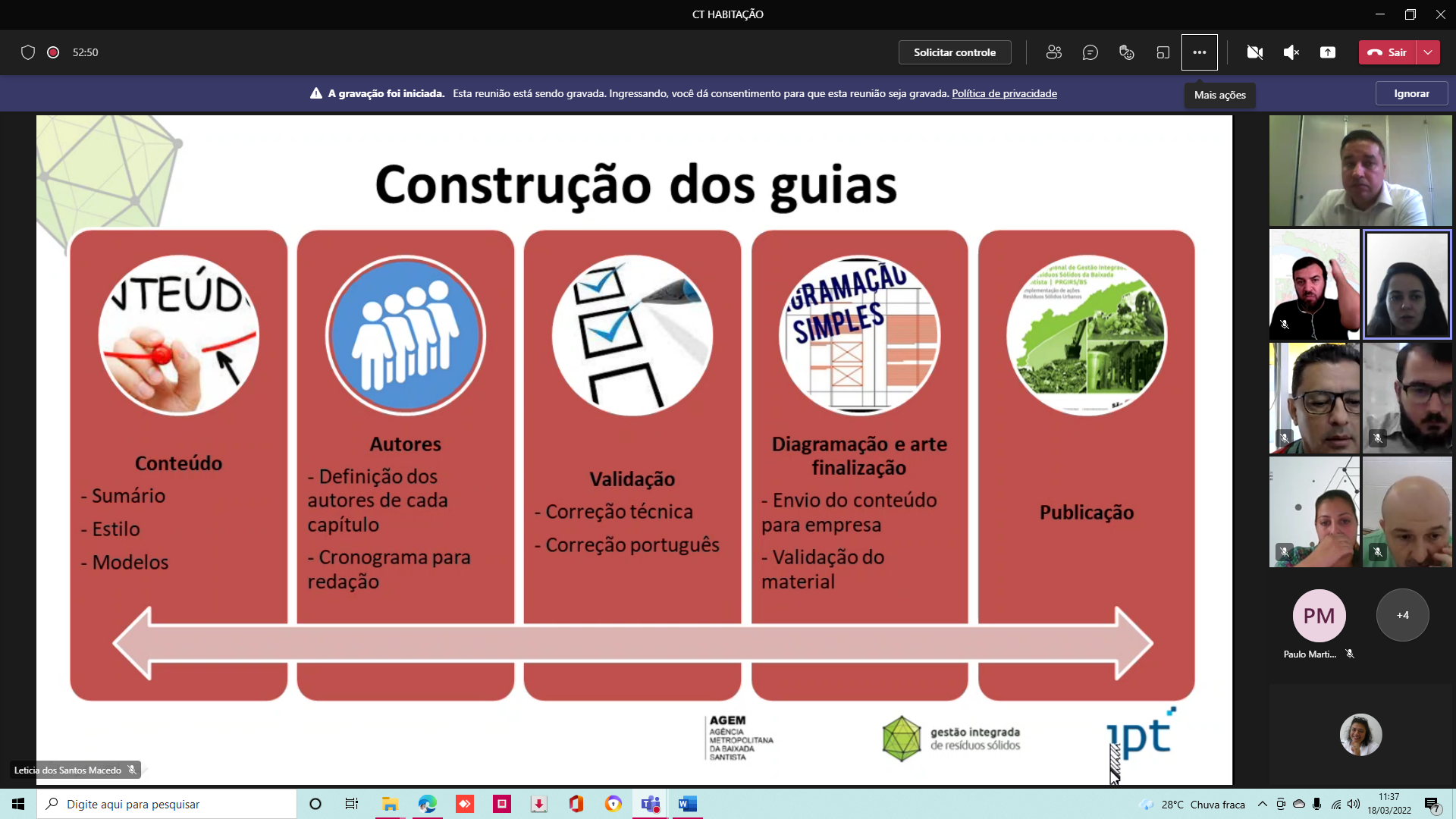 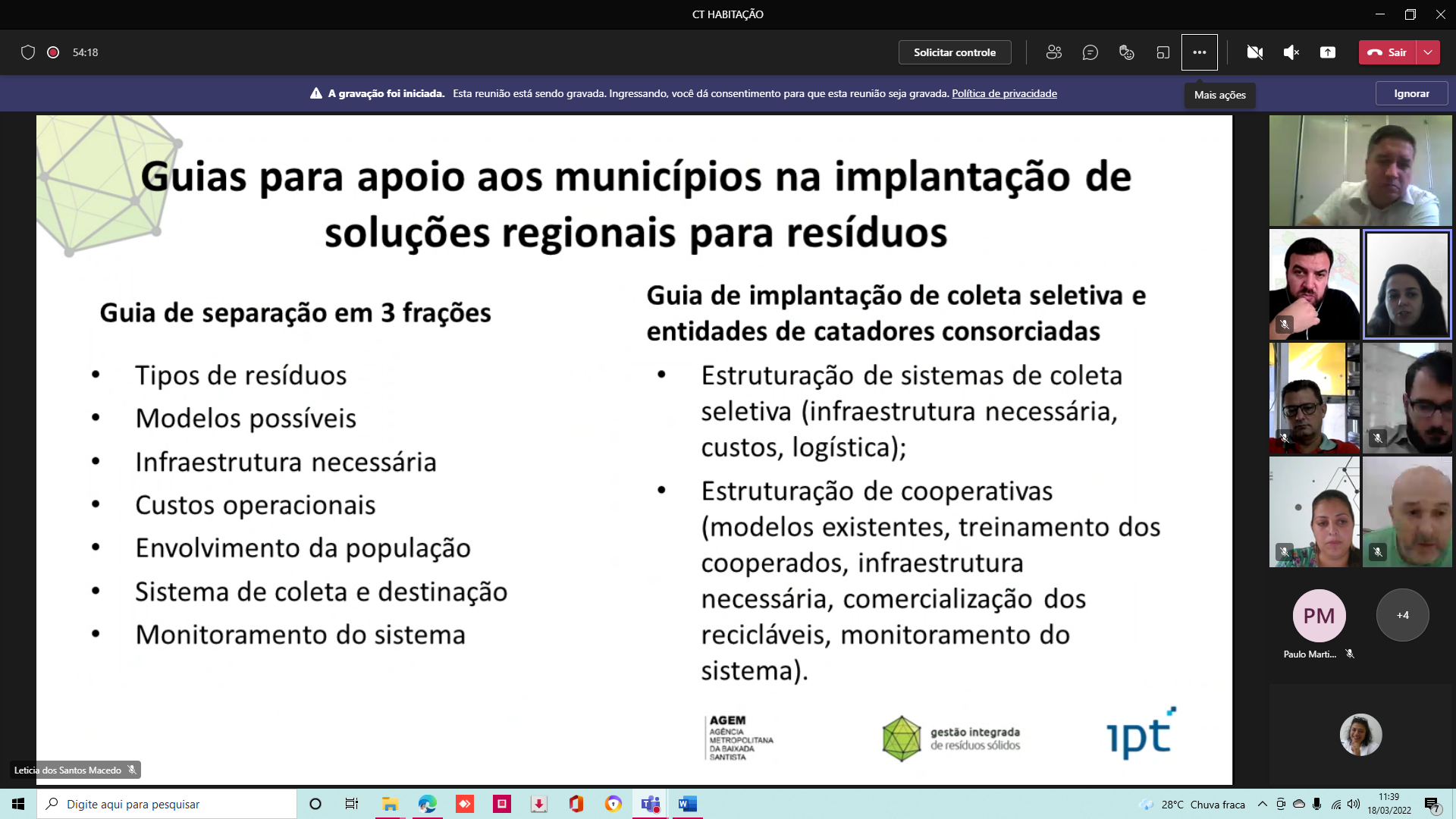 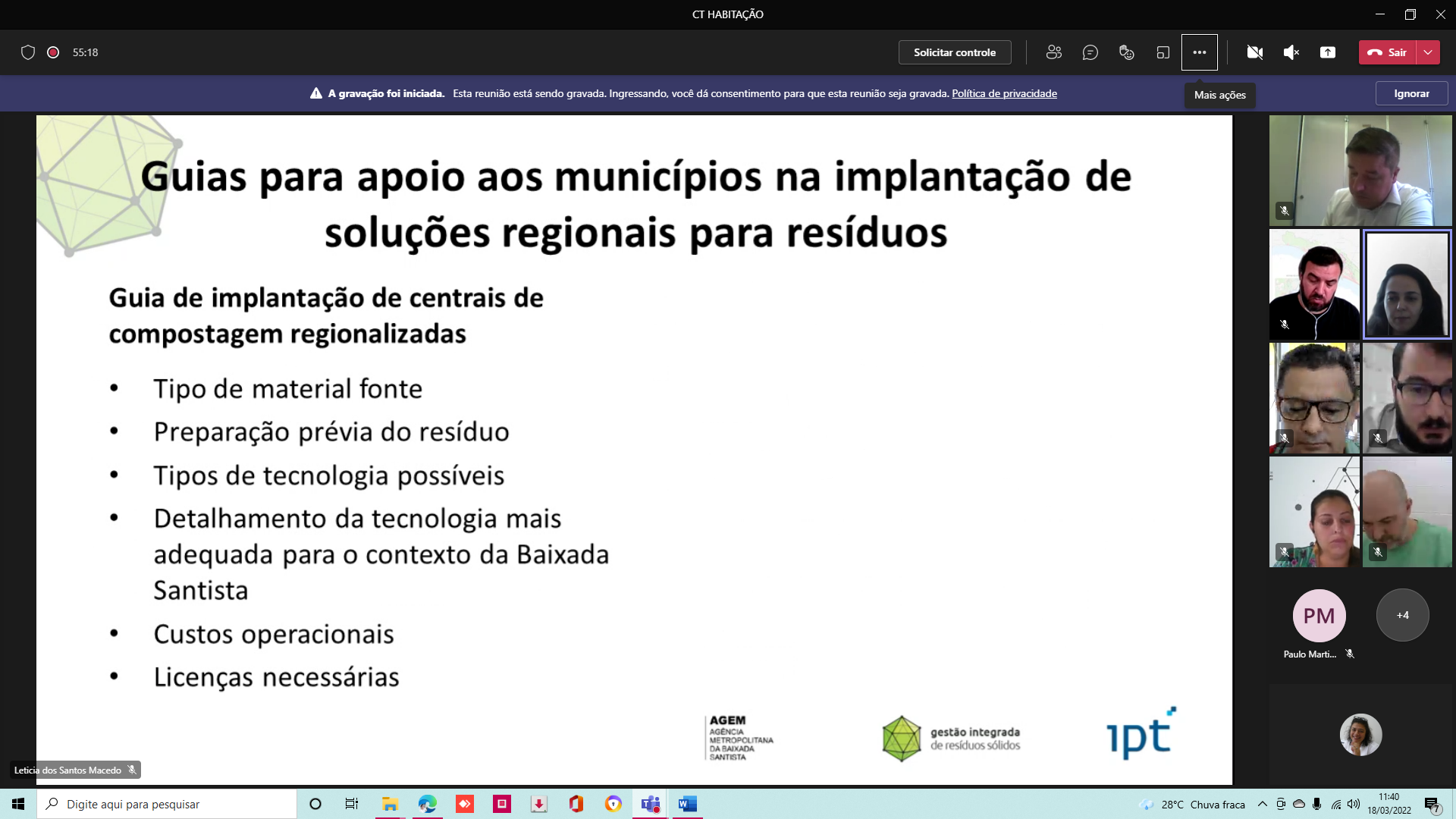 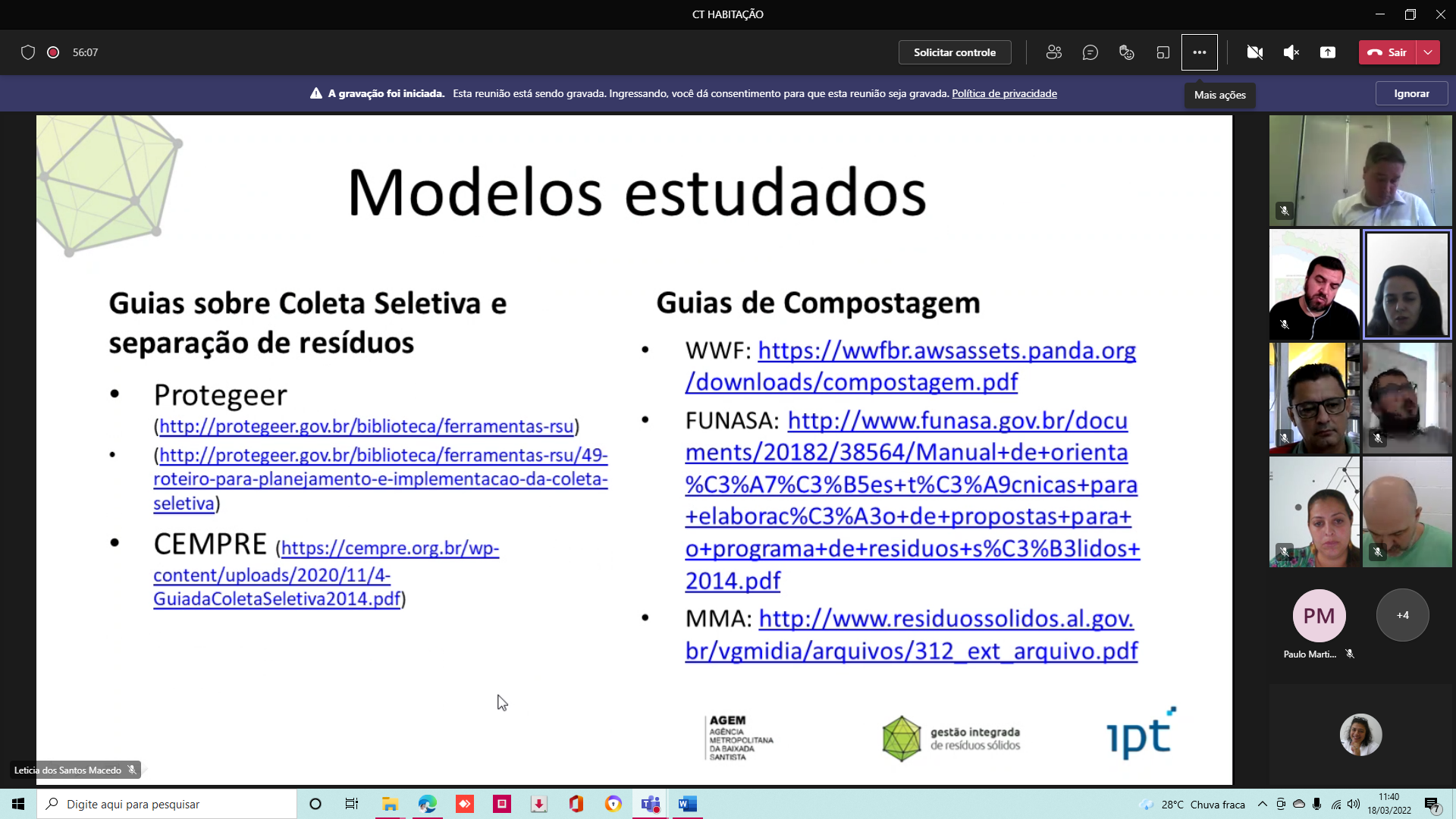 Ata de Reunião Ordinária da Câmara Temática de Meio Ambiente e SaneamentoN 002/2022DADOS GERAISDADOS GERAISDADOS GERAISDADOS GERAISDADOS GERAISData: 18/03/2022Local: videoconferência e presencialLocal: videoconferência e presencialLocal: videoconferência e presencialHorário: 10h00Tipo de Reunião: trabalho    videoconferência extraordináriaTipo de Reunião: trabalho    videoconferência extraordináriaTipo de Reunião: trabalho    videoconferência extraordináriaTipo de Reunião: trabalho    videoconferência extraordináriaTipo de Reunião: trabalho    videoconferência extraordináriaLista de Participantes:Lista de Participantes:Lista de Participantes:Lista de Participantes:Lista de Participantes:NomeNomeNomeEntidadeEntidadeFernando Almeida PoyatosFernando Almeida PoyatosFernando Almeida PoyatosPrefeitura de BertiogaPrefeitura de BertiogaHalan ClementeHalan ClementeHalan ClementePrefeitura de CubatãoPrefeitura de CubatãoCesar Augusto de Souza FerreiraCesar Augusto de Souza FerreiraCesar Augusto de Souza FerreiraPrefeitura de ItanhaémPrefeitura de ItanhaémMaria Emília BotelhoMaria Emília BotelhoMaria Emília BotelhoSecretaria de Estado de Infraestrutura de Meio AmbienteSecretaria de Estado de Infraestrutura de Meio AmbienteConvidados:Convidados:Convidados:Convidados:Convidados:Luciana Freitas Lemos dos SantosLuciana Freitas Lemos dos SantosLuciana Freitas Lemos dos SantosAGEM BS/CondesbAGEM BS/CondesbMarcio Aurélio A. QuedinhoMarcio Aurélio A. QuedinhoMarcio Aurélio A. QuedinhoAGEMAGEMCamila CamolesiCamila CamolesiCamila CamolesiIPTIPTFernanda Peixoto ManoFernanda Peixoto ManoFernanda Peixoto ManoIPTIPTGuilherme de Paula Santos C. CortezGuilherme de Paula Santos C. CortezGuilherme de Paula Santos C. CortezIPTIPTLarissa Felicidade W. DemarcoLarissa Felicidade W. DemarcoLarissa Felicidade W. DemarcoIPTIPTLetícia MacedoLetícia MacedoLetícia MacedoIPTIPTJoaquimJoaquimJoaquimPrefeitura de MongaguáPrefeitura de MongaguáPaulo MartinsPaulo MartinsPaulo MartinsPrefeitura de Praia GrandePrefeitura de Praia GrandePaulo Eduardo dos Santos MartinsPaulo Eduardo dos Santos MartinsPaulo Eduardo dos Santos MartinsPrefeitura de Praia GrandePrefeitura de Praia GrandePaulo BatistaPaulo BatistaPaulo BatistaPrefeitura de SantosPrefeitura de SantosMario Bueno da Silva JuniorMario Bueno da Silva JuniorMario Bueno da Silva JuniorPrefeitura de São VicentePrefeitura de São VicentePauta divulgada em: 11/03/2022Pauta divulgada em: 11/03/2022Reunião iniciada às: 10h08Reunião iniciada às: 10h08Término da Reunião às: 12h04OBJETIVOSItem I - Os impactos aos municípios da região por conta da expansão da área do porto organizado de Santos. alteração instituída por meio da portaria nº 66/2022 do Ministério da Infraestrutura;Item II - Avaliação da aplicabilidade e os eventuais conflitos as legislações municipais que tratam de logística reversa, por conta do decreto federal 10.936/2022 que regulamentou a lei federal 12.305/2010;Item III - Atualização do status da atualização do plano regional de gestão integrada de resíduos sólidos em desenvolvimento pelo IPT;Item IV - Avaliar a pertinência da apresentação futura à Câmara Temática dos projetos da Ong Ecomov e da instituição Trata Brasil;Item V - Outros assuntos de interesse regional.REGISTR1/103OSAusênciasEstado:Municípios: Guarujá, Itanhaém, PeruíbeJustificativas de ausência Claudio Neves da Sabesp, Libório de Santos e Sidnei Aranha de GuarujáLink da reunião: https://teams.microsoft.com/l/meetup-join/19%3ameeting_MmIxZGUzYzgtN2EzNi00MWVlLTk0NzktNGUwMTUzOGZiMjY5%40thread.v2/0?context=%7b%22Tid%22%3a%223a78b0cd-7c8e-4929-83d5-190a6cc01365%22%2c%22Oid%22%3a%22899a5b3a-be0d-4fb8-a56a-1903d3d2a272%22%7dOs trabalhos foram abertos pelo Coordenador da Câmara Temática, Halan Clemente e foram tratados os seguintes aspectos: Informado que os Secretário Libório e Sidnei Aranha estão representando a região em evento que está sendo realizado em outro Estado;Item I - Os impactos aos municípios da região por conta da expansão da área do porto organizado de Santos. alteração instituída por meio da portaria nº 66/2022 do Ministério da Infraestrutura;Serão cridas novas áreas ao porto de Santos, na Piaçaguera, na Ilha Barnabé;Cubatão está com nova área na divisa de São Vicente, Ilha Caraguatá;Compartilhado a todos imagem com a duplicação da área do porto organizado de Santos;Afeta a questão de trânsito, geração de resíduos, de turismo, entre outros;Ver o melhor modo de atender isso;Já estão com represamento de trânsito na Rodovia Piaçaguera, devido aos pátios reguladores tem preocupações com essa expansão e como a região vai se preparar para atender essa demanda;Impactos com acesso aos municípios, falta de infraestrutura, produção de resíduos;Proposta que seja oficiado a Autoridade Portuária de Santos;Pedir medida mitigatória, para laborar com as ações das prefeiturasMario concordou em chamar a autoridade portuária para discutir as ações, para entender do que está sendo pensado para essas áreas, e também com representante do Ministério de infraestrutura;Ver que tipos de ações estão pretendendo para se organizarem com o mínimo impacto possível e ter arrecadação para a região, conseguir algum incentivo;Paulo, de \praia Grande, levantou a questão da malha rodoviária com a essa expansão que será muito mais exigida, se eles tem algum planejamento nesse sentido;Poyatos, pediu desculpas ao coordenador pela falta de tempo para alinhar as questões desta CT;Sobre a área de expansão colocou que trouxe reflexos principalmente a questão logística na RMBS;Disse não ter conhecimento sobre esse assunto de ampliação do porto na Baixada Santista;É de extrema importância que chamem pessoas para explicar sobre essa ampliação;Marcio, da AGEM, reafirmou a necessidade de chamarem a SPA, para discussão desse assunto de forma mais integrada, para terem informações sobre essa ampliação do porto;Falou sobre apresentação do trabalho feito com as Escutas Setoriais, que foi apresentado na CT de Mobilidade e Logística, do Condesb, que estão atentos a essa implantação na elaboração do Plano de Regional de Mobilidade e Logística Sustentável da Baixada Santista, a consultora que foi contratada está acompanhando diretamente o assunto;Conversaram com a SPA sobre esse assunto, onde foram informados que eles tem um planejamento do porto que não podem alterar, que o PRMBL BS que terá que se adequar as tratativas deles;Informou que não houve conversa sobre essa expansão com a AGEM;Propôs que seja feita uma reunião com a participação dos membros da CT de Mobilidade e Logística, do Condesb;Falou sobre a existência de questão política do túnel, ponte de ligação seca de Santos e Guarujá, que também está atrapalhando;Proposto e aceito por todos que seja oficiado a SPA para que venham fazer apresentação sobre essas expansão do porto organizado de Santos;Paulo, de Praia Grande, falou da importância de verem as contrapartidas que eles tem a oferecer, pois o impacto será muito grande;Halan informou que a Câmara Municipal de Cubatão já criou uma comissão para discutir dessa questão;Marcio sugeriu que depois da conversa com a SPA seja encaminhada essa questão ao Condesb para ciência e se for necessária alguma providência;Item II - Avaliação da aplicabilidade e os eventuais conflitos as legislações municipais que tratam de logística reversa, por conta do decreto federal 10.936/2022 que regulamentou a lei federal 12.305/2010;O coordenador informou que não mudou a questão da obrigatoriedade do fabricante do material e deu um ordenamento novo que pode ter conflito com cada legislação municipal;Bertioga já está com a minuta final da lei municipal e que vão se atentar aos termos do decreto para fazer uma legislação mais moderna;Poyatos informou sobre retorno que tiveram do Ministério Público; Halan falou sobre a experiência de Cubatão, que a lei complementar já está valendo, está no site da Câmara Municipal;A operacionalidade da lei ficou muito complexa, criando mais um rito;Participação das cooperativas de catadores de lixo;Custo que tem o município;Paulo, de praia Grande, informou que o Eng. Carlos Vicente que acompanhava essa questão de resíduos, aposentou e estão se familiarizando com o assunto;A logística reversa é um capítulo da lei de gerenciamento de resíduos sólidos, em função do decreto federal estão sentindo a necessidade de serem feitos alguns ajustes;Marcio complementou que esse assunto está sendo tratado no plano de resíduos sólidos;Já vem trabalhando junto com o IPT;Pediu para que o assunto não seja tratado de forma individual para que consigam trazer soluções efetivas;O coordenador destacou a importância da leitura do decreto e que continue sendo discutido na próxima reunião;Marcio que a questão de logística reversa é um dos assuntos que devem ser tratados no plano de trabalho, quais ferramentas devem ser utilizadas, colocar em prática a luta pela resolução desses problemas na RMBS;Item III - Atualização do status da atualização do plano regional de gestão integrada de resíduos sólidos em desenvolvimento pelo IPT;Marcio levantou a importância da continuidade do plano que foi entregue em 2018, fez um breve histórico da atual fase e que a proposta é finalizar ainda este ano:Ressaltou a necessidade da participação dos municípios;Letícia, do IPT, destacou a importância de não ficarem só no discurso, que o item anterior está contemplado no plano;Necessidade de compatibilizar as regiões municipais e ser feita uma legislação regional;Trazer a Cetesb para continuidade dos trabalhos;Falou da última ação feita por eles, a qual foi muito boa;Perceberam nas conversas individuais terem muitas ações andando em paralelo;Falou sobre realização de reunião com o GAEMA, onde foi colocado a suspensão do plano;O contrato do IPT acaba no final do ano;Mudança das diretrizes do Estado, conversaram com a Secretaria de Desenvolvimento Regional e com o CBH BS;Figura dos consórcios;Necessidade de ter as intenções claras;Apresentou breve cenário das ações;Marcio, falou que hoje temos uma ferramenta que está sendo construída que tem que atender a região;Qual a necessidade real;Discutir de forma mais objetiva, para que consigam viabilizar, traduzindo dentro das ações já propostas;Halan falou sobre padronização das ações;Mario Bueno, de São Vicente, colocou que precisam de ferramenta para o trabalho de logística reversa, fazer termo de cooperação técnica com as Fatec’s para que seja feito sistema web de informação, o que resolveria uma série de problemas com o MP e de ordem administrativaHalan a questão de logística reversa é maçante, eles tem problema com fertilizantes, embalagens;É crucial que essa questão de logística reversa seja tratada de forma regional;Paulo de Praia Grande, informou que para cada tipo de resíduo há um processo aberto para o GAEMA, não é fácil, tem que dar conta de tudo;Estão tendo muita dificuldade para atender essa demanda;A proposta do Mario é interessante de chamar as universidades;Letícia já não estão mais na fase de elaboração do plano a ideia atual é desenhar os planos de trabalho, estão numa fase de implementação, não de estabelecer diretrizes;Atualização dos planos municipais, conversar com o GAEMA aproveitando o plano regional;Fizeram solicitação de conversa com o GAEMA, para discussão de três itens: constituição do consórcio, logística reversa e planos municipais através da nova legislação;Paulo, de Praia Grande, colocou sobre a dificuldade na elaboração de legislação de política reversa, importância da conversa do IPT com o GAEMA – qual plano seguir o regional ou o municipal;Marcio, Estatuto da Metrópole, legislações, PDUI está tramitando está para ser enviado a Alesp, está em discussão, a AGEM está acompanhando;Como ficam os planos regionais em relação aos municipais;Maria Emília perguntou se o IPT tem conversado com o Valverde sendo informada que sim, no sentido de ajudar a constituir a figura do consórcio;Valverde hoje não tem uma diretriz do Estado que obriga a constituir a figura do consórcioMaria Emília se preocupa em chegar ao final do plano e não colocar em execução;Perguntou se em relação a logística reversa, junto a Cetesb parece que só Guarujá assinou, se ela tem conversado com a Potenza e Letícia informou que ainda não fizeram aproximação com a Cetesb nesse sentido;Marcio estão aguardando uma posição sobre a proposta da nova regionalização das regiões metropolitanas;Letícia montagem de consórcio multifacitários, articulação com os nove prefeitos;O painel de dados já está acessível;Guilherme do IPT, colocou sobre a construção microrregional, no tratamento biológico e humanizado, tecnologia, tratamento térmico, mecanizado;Busca de áreas de intenção dos municípios de terem em seu território essa tecnologia e a unidade da microrregião;Elencarem possibilidades de áreas aptas a receberem a tecnologia;Letícia a ideia é que comecem a desenhar tamanho de plantas, estrutura necessária, custeio e como viabilizar não só tecnicamente como economicamente;Camila, do IPT, falou dos guias e grupos de trabalho;Precisam da definição de como os municípios irão se organizar e objetivos de implementação se será regional ou individual;Programa Regional de Educação Ambiental RSU: formação de um grupo de trabalho; avaliação e integração de planos, projetos e iniciativas e investimentos municipais; proposição de ações regionalizas e pôr fim a construção do Programa Regional de Educação Ambiental;Modelos estudos, ações implementadas;Construção de guias, passos que serão utilizados, os quais serão publicados e disponibilizados aos municípios para ser um guia prático;Enfoque em compostagem e separação;Modelos que serão utilizados na construção dos guias;Letícia informou que esse será o conteúdo técnico que será produzido até o final dessa etapa, em novembro, dentro do período do contato;Apoio na formação dos grupos de trabalho para tornarem eles operacionais;Enviarão e-mail solicitando os nomes, para iniciar os trabalhos até o início do abril;Mário sugeriu que os grupos tenham enfoque nas microrregiões;Item IV - Avaliar a pertinência da apresentação futura à Câmara Temática dos projetos da Ong Ecomov e da instituição Trata Brasil;O coordenador colocou sobre a pertinência de estarem recebendo a apresentação das entidades e a questão do agendamento;Proposto que a apresentação das duas entidades seja feita no dia 30/03, às 10h00, o que foi aceito por todos os presentes;Item V - Outros assuntos de interesse regional.Apontamentos do Tribunal de Contas, cada município de manifestar sobre resíduos da construção civil, panorama passar informações;Alinhar a questão de gerenciamento de resíduos com o Tribunal de Contas;Será encaminhado ofício ao Tribunal de Contas solicitando uma reunião com os 9 Secretários;Não havendo mais nada a tratar foi encerrada a reunião.